Vorlage EngelsflügelEngelsflügel Vorlage 1: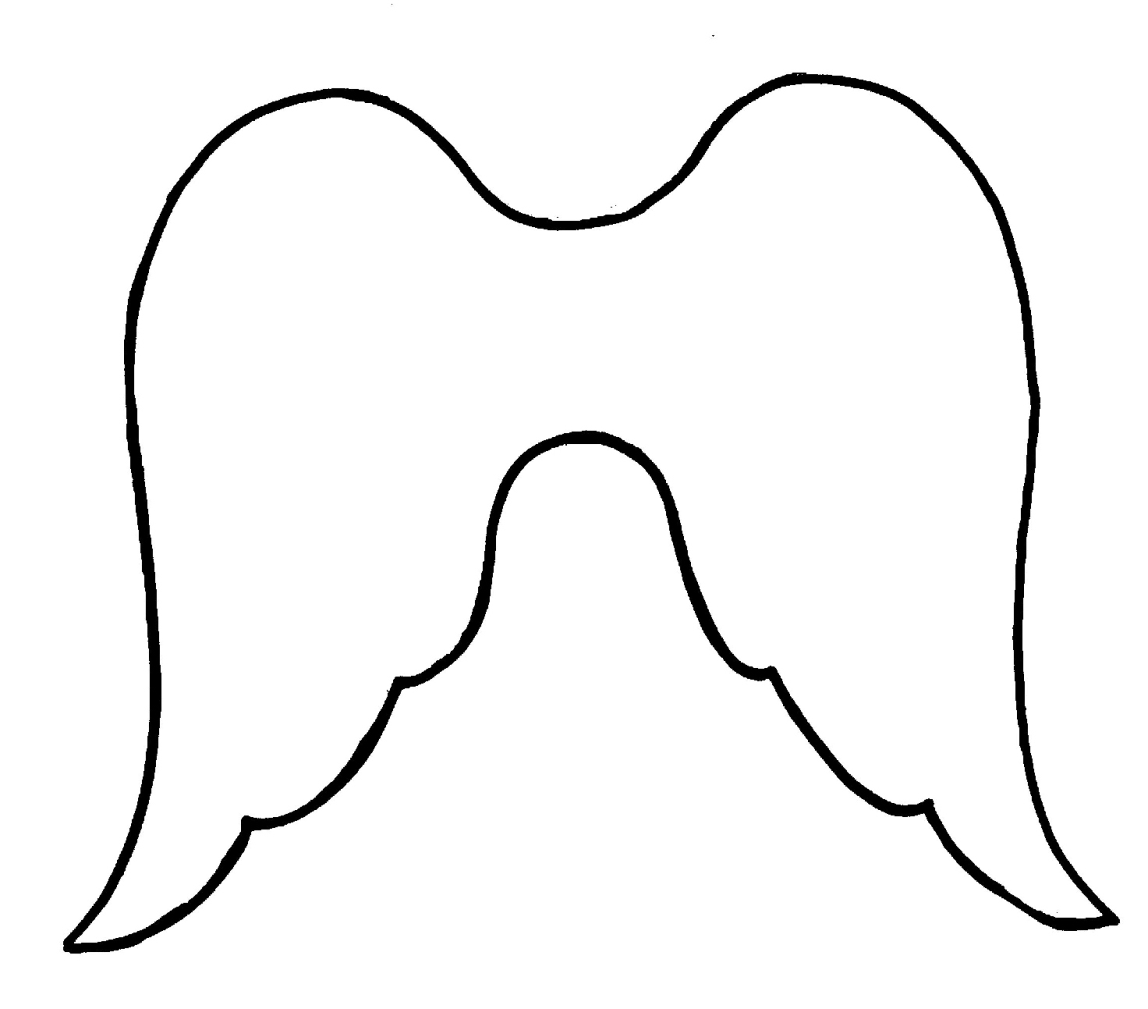 Engelsflügel Vorlage 2: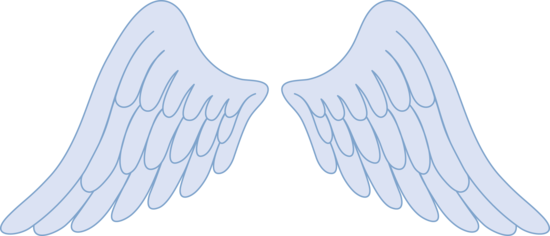 Engelsflügel Vorlage 3: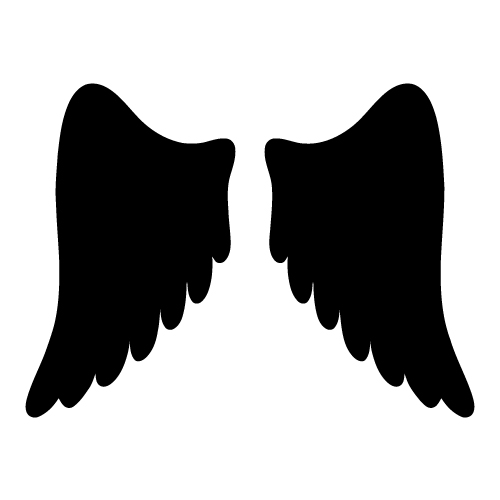 Engelsflügel Vorlage 4: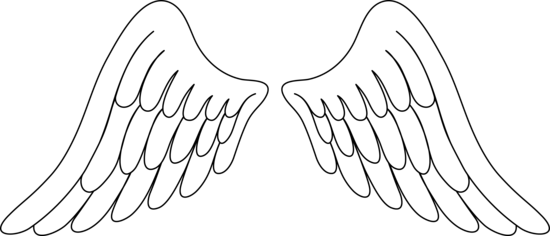 Engelsflügel Vorlage 5: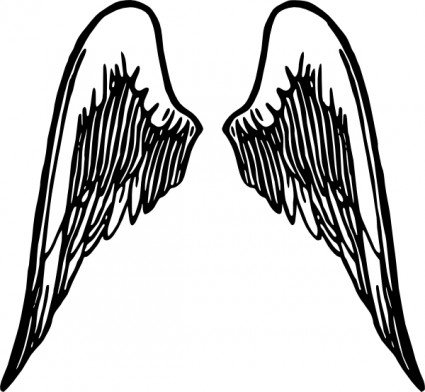 Engelsflügel Vorlage 6: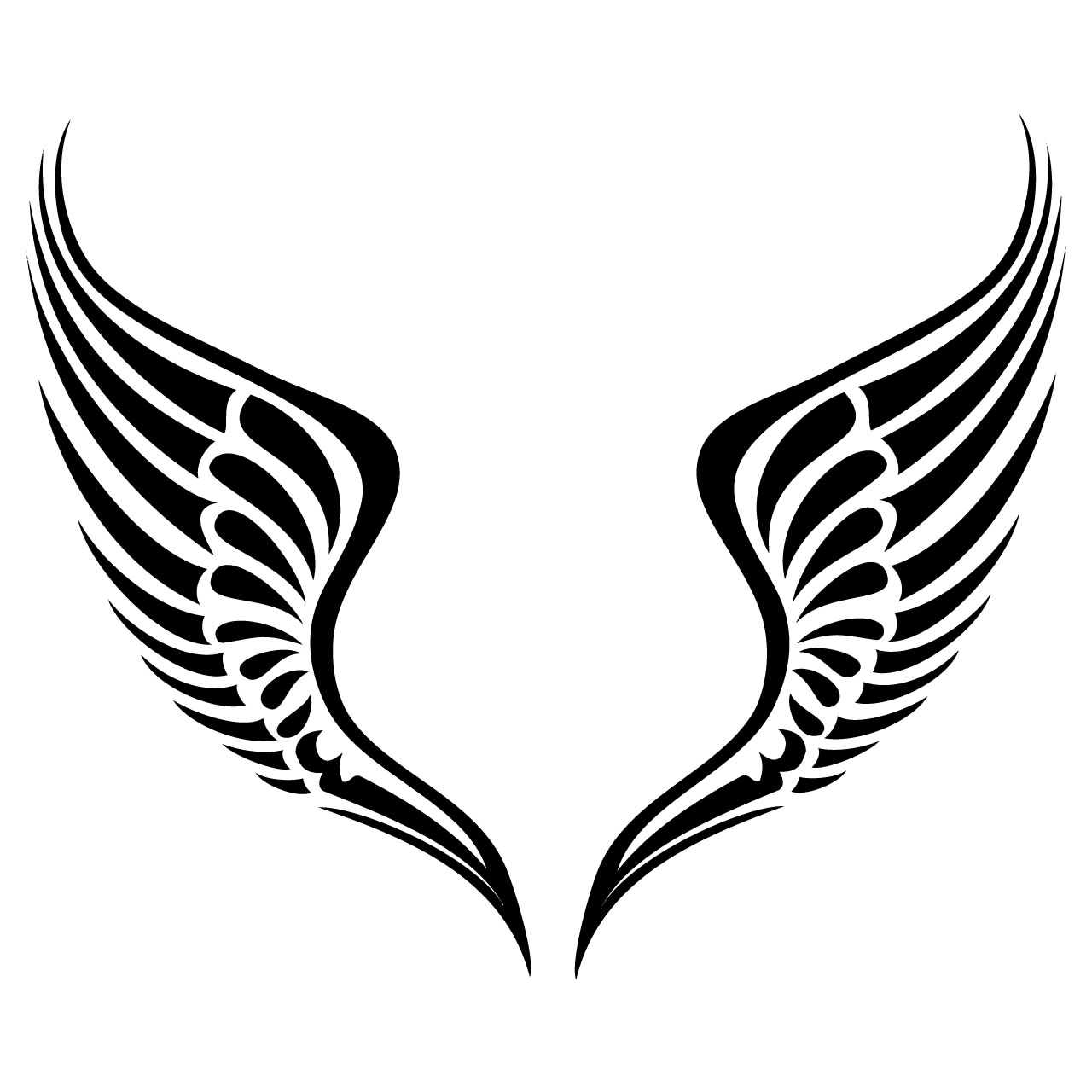 